Guía de trabajo de porcentajesItem 1: Indica que porcentaje está representado en cada cuadrícula.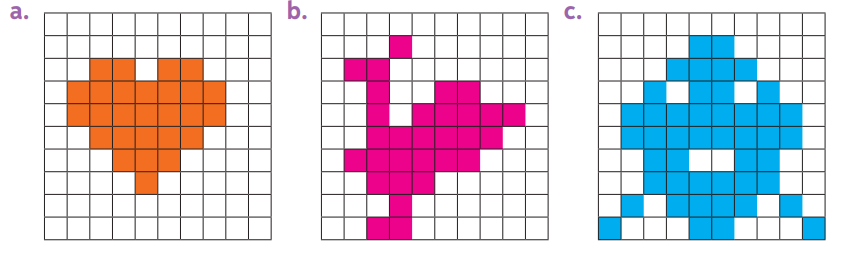 Item 2: Escribe las siguientes fracciones como porcentajes: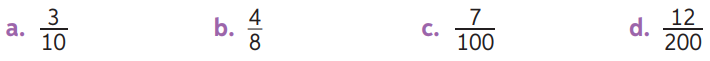 Item 3: Resuelve cada situación planteada, según corresponda.1.-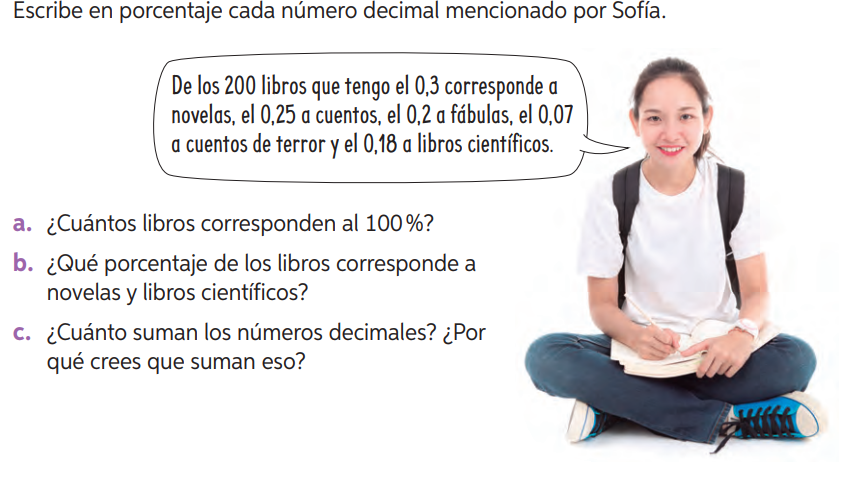 2.- 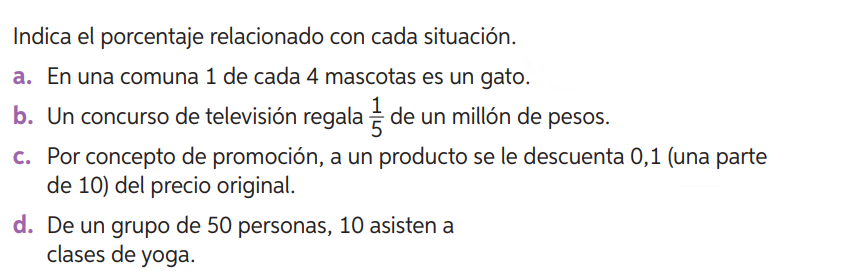 